Two Year PE Plan for St. Attracta’s National School, Ballaghaderreen, 19980S    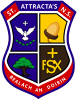 Year 2 - 2023-2024Sept - June: Lunchtime leagues - senior classes (Senior class teachers); First break / designated days - ASF activities led by Playground Leaders                      After-school clubs - sport relatedYear 1 2022/2023  Sept - June: Lunchtime leagues - senior classes (Senior class teachers)                       Lunchtime - ASF activities led by designated pupils (AP2)                     After-school clubs - sport related                     To be organised - Sports Day &  Soccer BlitzStrandFundamental Movement Skill Fundamental Movement Skill StrandJ. InfantsJ. InfantsS. InfantsS. Infants1st Class1st Class2nd Class2nd Class3rd Class3rd Class4th Class4th Class5th Class5th Class6th ClassSept. 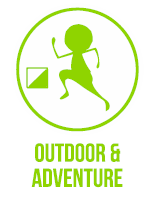 WalkingWalkingWalkingWalkingWalkingWalkingWalkingWalkingWalkingWalkingWalkingWalkingWalkingWalkingWalkingOct. 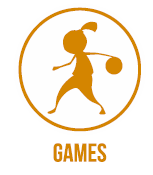 Striking with an implement-Tennis Coach& Running Striking with an implement-Tennis Coach& Running Striking with an implement- Tennis Coach& RunningStriking with an implement- Tennis Coach& RunningStriking with an implement- Tennis Coach& RunningStriking with an implement- Tennis Coach& RunningStriking with an implement- Tennis Coach& RunningStriking with an implement- Tennis Coach& RunningStriking with an implement- Tennis Coach & Running Striking with an implement- Tennis Coach & Running Striking with an implementTennis Coach& Running Striking with an implementTennis Coach& Running Striking with an implement  Tennis coach& Running Striking with an implement  Tennis coach& Running Striking with an implement  No tennis coach & Running November       Throwing        Throwing Throwing Throwing Throwing Throwing Throwing Throwing Throwing Throwing 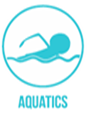 Throwing Throwing Throwing December  Kicking and Catching Kicking and Catching Kicking and CatchingKicking and CatchingKicking and CatchingKicking and CatchingKicking and CatchingKicking and CatchingKicking and CatchingKicking and CatchingKicking and CatchingKicking and CatchingKicking and CatchingJanuary  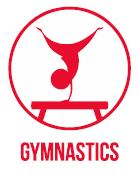 Kicking and Catching Kicking and Catching Kicking and CatchingKicking and CatchingKicking and CatchingKicking and CatchingKicking and CatchingKicking and CatchingGymnastics 12/01; 26/01; 02/02Balancing & Landing Gymnastics 12/01; 26/01; 02/02Balancing & Landing Gymnastics Balancing & Landing Gymnastics Balancing & Landing Gymnastics Balancing & Landing Gymnastics Balancing & Landing Gymnastics Balancing & Landing r FebruaryGymnastics 09/02, 23/02, 01/03, 08/03Balancing & Landing Gymnastics 09/02, 23/02, 01/03, 08/03Balancing & Landing Gymnastics Balancing & Landing Gymnastics Balancing & Landing Gymnastics Balancing & Landing Gymnastics Balancing & Landing Gymnastics Balancing & Landing r Gymnastics Balancing & Landing r GAMES- Kicking and CatchingGAMES- Kicking and CatchingGAMES - Kicking and CatchingGAMES - Kicking and CatchingGAMES - Kicking and CatchingGAMES - Kicking and CatchingGAMES - Kicking and CatchingMarch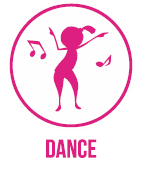 Skipping Skipping Skipping Skipping Skipping Skipping Skipping Skipping Skipping Skipping Skipping Skipping Skipping Skipping Skipping April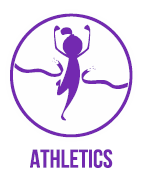 Jumping for Height and DistanceJumping for Height and DistanceJumping for Height and DistanceJumping for Height and DistanceJumping for Height and DistanceJumping for Height and DistanceJumping for Height and DistanceJumping for Height and DistanceJumping for Height and DistanceJumping for Height and DistanceJumping for Height and DistanceJumping for Height and DistanceJumping for Height and DistanceJumping for Height and DistanceJumping for Height and DistanceMay HoppingHoppingHoppingHoppingHoppingHoppingHoppingHoppingHoppingHoppingHoppingHoppingHoppingHoppingHoppingJuneRunning Running Running Running Running Running Running Running Running Running Running Running Running Running Running June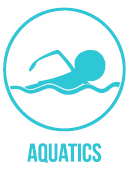 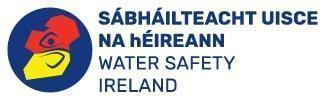 Paws Water Safety ProgrammePaws Water Safety ProgrammePaws Water Safety ProgrammePaws Water Safety ProgrammePaws Water Safety ProgrammePaws Water Safety ProgrammePaws Water Safety ProgrammePaws Water Safety ProgrammePaws Water Safety ProgrammePaws Water Safety ProgrammePaws Water Safety ProgrammePaws Water Safety ProgrammePaws Water Safety ProgrammePaws Water Safety ProgrammePaws Water Safety ProgrammeSports Day/Soccer/Football Blitz/Basketball leagues etcSports Day/Soccer/Football Blitz/Basketball leagues etcSports Day/Soccer/Football Blitz/Basketball leagues etcSports Day/Soccer/Football Blitz/Basketball leagues etcSports Day/Soccer/Football Blitz/Basketball leagues etcSports Day/Soccer/Football Blitz/Basketball leagues etcSports Day/Soccer/Football Blitz/Basketball leagues etcSports Day/Soccer/Football Blitz/Basketball leagues etcSports Day/Soccer/Football Blitz/Basketball leagues etcSports Day/Soccer/Football Blitz/Basketball leagues etcSports Day/Soccer/Football Blitz/Basketball leagues etcSports Day/Soccer/Football Blitz/Basketball leagues etcSports Day/Soccer/Football Blitz/Basketball leagues etcSports Day/Soccer/Football Blitz/Basketball leagues etcSports Day/Soccer/Football Blitz/Basketball leagues etcStrandStrandFundamental Movement SkillFundamental Movement SkillFundamental Movement SkillFundamental Movement SkillFundamental Movement SkillFundamental Movement SkillFundamental Movement SkillFundamental Movement SkillStrandJ. InfantsS. Infants1st Class2nd Class3rd Class4th Class5th Class6th ClassSeptemberRunningRunningRunningRunningRunningRunningRunningRunningOctober Striking with an implement(& Tennis Coach)Striking with an implement(& Tennis Coach)Striking with an implement(& Tennis Coach)Striking with an implement (& Tennis Coach)Striking with an implement(& Tennis Coach)Striking with an implement(& Tennis Coach)Striking with an implement(& Tennis Coach) Striking with an implement(Tennis  - after school club) November  SkippingSkippingSkipping   SkippingSkippingSkippingSkippingDecember    Balancing  Balancing Balancing Balancing Balancing Balancing Balancing December    Balancing  Balancing Balancing Balancing Balancing Balancing Balancing Balancing January    Landing LandingLandingLandingLanding LandingLandingLandingFebruaryThrowing ThrowingThrowingThrowingThrowingThrowingThrowingThrowingMarchSkipping Skipping Skipping Skipping Skipping Skipping Skipping SkippingAprilKicking & Catching GAA CoachKicking & CatchingGAA CoachKicking & CatchingGAA CoachKicking & CatchingGAA CoachKicking & CatchingGAA CoachKicking & CatchingKicking & CatchingKicking & CatchingMayStriking with the handStriking with the handStriking with the handStriking with the handStriking with the handStriking with the handStriking with the handStriking with the hand   June PAWS Water Safety ProgrammePAWS Water Safety ProgrammePAWS Water Safety ProgrammePAWS Water Safety ProgrammePAWS Water Safety ProgrammePAWS Water Safety ProgrammePAWS Water Safety ProgrammePAWS Water Safety Programme